MĚSTSKÁ ČÁST PRAHA 19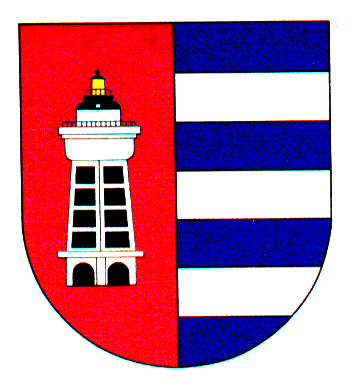 místostarostka městské částipro oblast ekonomickou, školství, kultury, sociálních věcí a zdravotnictvíSemilská 43, Praha 9 – Kbely, PSČ 197 00Tel./fax: 284080826, 284080815, e-mail: ivana.sestakova@kbely.mepnet.czObj. č.: 158/611/2023/OKS				             V Praze dne 12. 6. 2023Šestáková:  602246269 Požární bezpečnost s.r.o. Výzbrojna Praha Martin Voráček Královský Vršek 3545/42 586 01  Jihlava
 IČO:  27660940 DIČ: CZ27660940Objednávka výstroje pro členy jednotky SDH KbelyNa základě naší poptávky a v souladu s Vaší nabídkou č. 523430559 ze dne 28. 4. 2023 u Vás objednáváme výstroj – zásahové obleky, pracovní stejnokroje a polepy dle rozpisu: 					ks	cena		sleva	cena	DPH 21 %	cena celkem176/54:Zásahovýkabát FireRex + nápis HASIČI,Classic, Herbst				1 ks 	10.190,00 		 	21% 2.139,90 	12.329,90176/54:Zásahovékalhoty FireRex, Classic, Herbst	1 ks 	6 800,00 			21% 1.428,00 	8.228,00182/54:Zásahovýkabát FireRex + nápis HASIČI,Classic, Šimáček			1 ks 	10.190,00 			21% 2.139,90	12.329,90182/54:Zásahovékalhoty FireRex, Classic, Šimáček	1 ks 	6.800,00 			21% 1.428,00	8.228,00170/44:Zásahovýkabát FireRex + nápis HASIČI,Classic, Zubec				1 ks 	10.190,00 			21% 2.139,90	12.329,90170/44:Zásahovékalhoty FireRex, Classic, Zubec		1 ks 	6.800,00 			21% 1.428,00	8.228,00176/50:Zásahovýkabát FireRex + nápis HASIČI,Classic, Michal Horáček		1 ks 	10.190,00 			21% 2.139,90	12.329,90176/48:Zásahové kalhoty FireRex, Classic, Michal Horáček		1 ks 	6.800,00 			21% 1.428,00	8.228,00…/..:Zásahový kabát FireRex + nápis HASIČI,Classic, Buňat				1 ks 	10.190,00 			21% 2.139,90	12.329,90…/..:Zásahové kalhoty FireRex, Classic, Buňat				1 ks 	6.800,00 			21% 1.428,00	8.228,00Externí vyjímatelné chrániče kolen- /130 x 200 x 5/,208 81			6 pár 	220,00 			1.320,00 21% 	277,20	1.597,20176/54:Pracovní stejnokroj PS II Oliver - bunda+nápis HASIČI, Herbst	1 ks 	3.100,00 			21% 	651,00 	3.751,00176/54:Pracovní stejnokroj PS II A Oliver - kalhoty, Herbst			1 ks 	2.390,00 			21% 	501,90 	2.891,90Dotisk na záda, 208 85			1 ks 	200,00 				21% 	42,00 	242,00Reflexní polep 3M na přilbu Heros -Titan, 5ks samolepek, žlutá: 			5 sada	372,00 			1.860,00 21% 	390,60 2.250,60SDH KBELY/ ČADEK M., ZUBEC P., PÝCHA J., BISKUP L., FUCHS L.Reflexní polep 3M napřilbu Heros -Titan, 5ks samolepek, oranžová: SDH KBELY/FRANEK T.		1 sada 	372,00 				21% 	78,12 	450,12Součet položek 							94.192,-   19.780,32	 113.972,32Cena dle nabídky celkem zaokr. vč. DPH						113.972,-  KčS pozdravem									Ivana Šestáková, v.r.								   místostarostka MČ Praha 19